Образац бр.1У п у ћ у ј е ПОЗИВ ЗА ПОДНОШЕЊЕ ПОНУДЕ  Понуђачу: _____________________Позивамо вас да, уколико сте заинтересовани, доставите своју понуду за јавну набавку број  05 – административни материјал за потребе наручиоца Медицинске школе ''Др Миленко Хаџић'' у Нишу.Понуда треба да садржи попуњен, потписан и оверен печатом понуђача  образац понуде, које вам достављамо уз овај позив са спецификацијом у прилогу.Понуду је потребно доставити,  у затвореној  коверти, најкасније до 02.03.2021. године до 14.00 сати на адресу школе ул. Зетска бр. 55 Ниш, лично или поштом, или електронским путем скенирано.		Особа за контакт је Биљана Ђурђевић, телефон: 018/535165	С поштовањем, 									 Д И Р Е К Т О Р Мирослав  Савић,ср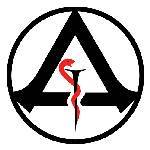 МЕДИЦИНСКА ШКОЛА  ''Др Миленко Хаџић''  Ниш, ул. Зетска бр. 55, тел. 018/530-508, тел/факс 018/225-041, ПИБ 102141648, шифра дел.8532 мат.број: 07216106  жиро рачун: 840-1700660-57 Управа за трезор, email: medicinskaskolanis@mts.rsбр. 01-173/5-2Дана 25.02.2021